Publicado en CDMX el 23/04/2024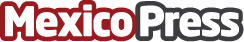 Un puñado de pistaches al día para cuidar el corazón: Productores Americanos de PistachesEl consumo de oleaginosas como los pistaches, como parte de una dieta saludable, reduce un 19% el riesgo para desarrollar enfermedades cardiovasculares y disminuye hasta el 25% del riesgo para mortalidad por estas. El consumo habitual de 28 gramos al día de oleaginosas, incluidos los pistaches, al menos 5 veces a la semana, previene la aparición y ayuda al control de las enfermedades cardiovasculares, debido a su aporte de grasas saludables, fibra, esteroles y antioxidantesDatos de contacto:Dra. Arely Vergara Castañedaimalinx7773282927Nota de prensa publicada en: https://www.mexicopress.com.mx/un-punado-de-pistaches-al-dia-para-cuidar-el Categorías: Nacional Nutrición Gastronomía Bienestar http://www.mexicopress.com.mx